   Altrusa International, Inc. 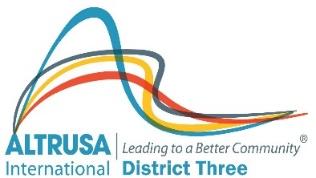 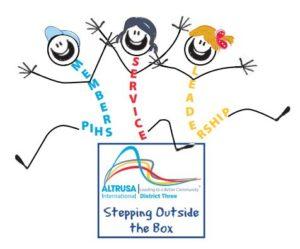  68th Annual District Three ConferenceApril 22 – 24, 2021Greenville Marriott 
1 Parkway East Greenville, SCConference Registration (One Member Per Form)Please PrintName: _______________________________________________ E-mail: ___________________________________Address: _________________________________________________ Home Club: ___________________________City _________________________________State: __________Zip: ___________ Phone: _____________________Dietary Needs:   ___ Vegetarian   ___ Diabetic   ___ Gluten free    Other: ______________________________Conference Booklet/Materials:   ___ Paper copy      ___ Electronic Version (please check one)Please check all of the following that apply to you:	___ Member			___ Club President		___ International Officer	___ Delegate			___ Incoming President		___ International Rep	___ Alternate			___ Past Governor		___ Past International President	___ District Officer		___ District Committee Chair	___ First Timer	___ District Foundation OfficerConference FeesPlease register by April 7, 2021. After that date, a $20.00 late fee will be charged.Conference fees will be refunded if cancellation is received by April 7, 2021.Full Conference Registration: ($200 minus $30 District Board 2021 Support  = $170)		(Includes Friday Breakfast, Friday Lunch, Friday Fun Night, Saturday Breakfast and Saturday Governor’s Banquet.			___		$ 170.00	 _____Friday Only Registration: (Includes Breakfast, Lunch, and Friday Fun Night)		___		$ 130.00   _____Saturday Only Registration: (Includes Breakfast and Governor’s Banquet)		___		$ 135.00   _____Less First Timer Discount (full registration only, check First Timer’s Column Above) 	___	                ($ 25.00)  _____Late Registration Fee: (For registrations received after April 7, 2021)			___		  $ 20.00   _____							Subtotal Member Registration		_____ 	Guest Tickets for Meals:					       # of GuestsName:  ______________________	Friday Breakfast				____		@$27.00 	_____Name:  ______________________	Friday Lunch				____		@$30.00 	_____	Name:  ______________________	Friday Fun Night				____		@$45.00 	_____Name:  ______________________	Saturday Breakfast				____		@$27.00 	_____Name:  ______________________	Sat. Governor’s Banquet			____		@$55.00 	_____							Subtotal Guest Registration		_____				    			Grand Total Registration			_____Make Checks to: Altrusa District Three Conference 2021	Conference Hotel: Greenville MarriottMail to: Altrusa District Three Treasurer				   	 1 Parkway East	c/o Mary Kirley			 			 	 Greenville, SC 29615	6015 Winter Lane				$129 until 5 pm April 7, 2021 (or block of rooms is filled)	Dawsonville, GA  30534	          To make hotel reservations, hold down your “CTRL” key and click link below or call:                                                                Book your group rate for Altrusa International District Three ConferenceFor phone reservations call 1-864-297-0300 and ask for group rate for Altrusa International Questions? Colleen Duris  cmdaltrusa@gmail.com or Frances Ferguson  gatordavid1@hotmail.com